上 海 建 桥 学 院国际商务沟通 课程教案周次 1  第1次课   学时 2               教案撰写人：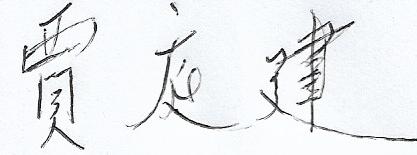 上 海 建 桥 学 院国际商务沟通 课程教案周次 2  第2次课   学时 2               教案撰写人：上 海 建 桥 学 院   国际商务沟通 课程教案周次 3  第3次课   学时 2         教案撰写人：上 海 建 桥 学 院   国际商务沟通  课程教案周次 4  4次课   学时 2               教案撰写人：上 海 建 桥 学 院   国际商务沟通  课程教案周次 5  第5次课   学时 2               教案撰写人：上 海 建 桥 学 院   国际商务沟通  课程教案周次 6  第6次课   学时 2               教案撰写人：上 海 建 桥 学 院   国际商务沟通  课程教案周次 7  第7次课   学时 2               教案撰写人：上 海 建 桥 学 院   国际商务沟通  课程教案周次 8  第8次课   学时 2               教案撰写人：上 海 建 桥 学 院   国际商务沟通  课程教案周次 9  第9次课   学时 2               教案撰写人：上 海 建 桥 学 院   国际商务沟通  课程教案周次 10  第10次课   学时 2               教案撰写人：上 海 建 桥 学 院   国际商务沟通  课程教案周次 11  第11次课   学时 2               教案撰写人：上 海 建 桥 学 院   国际商务沟通  课程教案周次 12   第12次课   学时 2               教案撰写人：上 海 建 桥 学 院    国际商务沟通  课程教案周次 13  第13次课   学时 2               教案撰写人：上 海 建 桥 学 院    国际商务沟通    课程教案周次 14  第14次课   学时 2               教案撰写人：上 海 建 桥 学 院   国际商务沟通  课程教案周次 15  第15次课   学时 2               教案撰写人：上 海 建 桥 学 院   国际商务沟通  课程教案周次 16  第16次课   学时 2               教案撰写人：课程单元名称第1单元 什么是沟通？第1单元 什么是沟通？本次授课目的与要求了解中西文化差异和跨文化的理论知识，具备较强的文化沟通能力，能够运用所学的理论知识和相关国际惯例，结合实务中的可能发生的相关纠纷，判断情况并能够独立解决一些基本的问题。本次授课目的与要求了解中西文化差异和跨文化的理论知识，具备较强的文化沟通能力，能够运用所学的理论知识和相关国际惯例，结合实务中的可能发生的相关纠纷，判断情况并能够独立解决一些基本的问题。本次授课目的与要求了解中西文化差异和跨文化的理论知识，具备较强的文化沟通能力，能够运用所学的理论知识和相关国际惯例，结合实务中的可能发生的相关纠纷，判断情况并能够独立解决一些基本的问题。教学设计思路知识要求：①知道沟通的含义，理解沟通的重要性②理解沟通的三大要素能力要求：①能够理解沟通的含义和重要性②能够初步掌握沟通的三大要素教学设计思路知识要求：①知道沟通的含义，理解沟通的重要性②理解沟通的三大要素能力要求：①能够理解沟通的含义和重要性②能够初步掌握沟通的三大要素教学设计思路知识要求：①知道沟通的含义，理解沟通的重要性②理解沟通的三大要素能力要求：①能够理解沟通的含义和重要性②能够初步掌握沟通的三大要素本次教学重点与难点大学生如何理解沟通的重要性本次教学重点与难点大学生如何理解沟通的重要性本次教学重点与难点大学生如何理解沟通的重要性教学内容提要及时间分配教学内容提要及时间分配教学方法与手段设计（可添页）Teaching Content1.1 什么是沟通？                 20分钟1.2 沟通的三大要素               20分钟1.3 沟通的重要性及不同文化背景的商务沟通案例 “中国合伙人”案例                        20分钟1.4 大学生需要沟通吗？           20 分钟	1.5 沟通技巧                     20分钟小结：                                             ———————————————————————————-    合计：100分钟（可添页）Teaching Content1.1 什么是沟通？                 20分钟1.2 沟通的三大要素               20分钟1.3 沟通的重要性及不同文化背景的商务沟通案例 “中国合伙人”案例                        20分钟1.4 大学生需要沟通吗？           20 分钟	1.5 沟通技巧                     20分钟小结：                                             ———————————————————————————-    合计：100分钟Teaching Methods and MeansAnalysisDiscussion; Multi-media课外复习、预习要求及作业布置第2单元 商务沟通概述  课外复习、预习要求及作业布置第2单元 商务沟通概述  课外复习、预习要求及作业布置第2单元 商务沟通概述  课后反思课程单元名称第2单元 国际商务沟通及案例分析第2单元 国际商务沟通及案例分析本次授课目的与要求了解中西文化差异和跨文化的理论知识，具备较强的文化沟通能力，能够运用所学的理论知识和相关国际惯例，结合实务中的可能发生的相关纠纷，判断情况并能够独立解决一些基本的问题。国际商务谈判能力：能够在平等互利的基础上，通过不同渠道搜集客户信息，运用一定谈判策略和谈判技巧，争取合作条件，达到双方满意的目的。本次授课目的与要求了解中西文化差异和跨文化的理论知识，具备较强的文化沟通能力，能够运用所学的理论知识和相关国际惯例，结合实务中的可能发生的相关纠纷，判断情况并能够独立解决一些基本的问题。国际商务谈判能力：能够在平等互利的基础上，通过不同渠道搜集客户信息，运用一定谈判策略和谈判技巧，争取合作条件，达到双方满意的目的。本次授课目的与要求了解中西文化差异和跨文化的理论知识，具备较强的文化沟通能力，能够运用所学的理论知识和相关国际惯例，结合实务中的可能发生的相关纠纷，判断情况并能够独立解决一些基本的问题。国际商务谈判能力：能够在平等互利的基础上，通过不同渠道搜集客户信息，运用一定谈判策略和谈判技巧，争取合作条件，达到双方满意的目的。教学设计思路知识要求：①知道并了解商务沟通的基本概念，分类和主要因素②理解商务沟通的基本要素和策略能力要求：①能够运用课上的理论知识分析商务沟通的重要性②能够初步掌握商务沟通的基本策略教学设计思路知识要求：①知道并了解商务沟通的基本概念，分类和主要因素②理解商务沟通的基本要素和策略能力要求：①能够运用课上的理论知识分析商务沟通的重要性②能够初步掌握商务沟通的基本策略教学设计思路知识要求：①知道并了解商务沟通的基本概念，分类和主要因素②理解商务沟通的基本要素和策略能力要求：①能够运用课上的理论知识分析商务沟通的重要性②能够初步掌握商务沟通的基本策略本次教学重点与难点理解商务沟通在国际贸易中的重要性 本次教学重点与难点理解商务沟通在国际贸易中的重要性 本次教学重点与难点理解商务沟通在国际贸易中的重要性 教学内容提要及时间分配教学内容提要及时间分配教学方法与手段设计（可添页）Teaching Content2.1 商务沟通概述                   20 分钟2.2 商务沟通的分类                 20 分钟 2.3 商务沟通的背景因素             20 分钟2.4 商务沟通的基本策略             20 分钟2.5 日本软银投资阿里巴巴案件分析   20 分钟小结：                                             ———————————————————————————-    合计：100分钟（可添页）Teaching Content2.1 商务沟通概述                   20 分钟2.2 商务沟通的分类                 20 分钟 2.3 商务沟通的背景因素             20 分钟2.4 商务沟通的基本策略             20 分钟2.5 日本软银投资阿里巴巴案件分析   20 分钟小结：                                             ———————————————————————————-    合计：100分钟Teaching Methods and MeansAnalysisDiscussion; Multi-media课外复习、预习要求及作业布置第3单元  商务沟通的基本模型课外复习、预习要求及作业布置第3单元  商务沟通的基本模型课外复习、预习要求及作业布置第3单元  商务沟通的基本模型课后反思课程单元名称第3单元商务沟通的基本模型第3单元商务沟通的基本模型本次授课目的与要求了解中西文化差异和跨文化的理论知识，具备较强的文化沟通能力，能够运用所学的理论知识和相关国际惯例，结合实务中的可能发生的相关纠纷，判断情况并能够独立解决一些基本的问题。国际商务谈判能力：能够在平等互利的基础上，通过不同渠道搜集客户信息，运用一定谈判策略和谈判技巧，争取合作条件，达到双方满意的目的。本次授课目的与要求了解中西文化差异和跨文化的理论知识，具备较强的文化沟通能力，能够运用所学的理论知识和相关国际惯例，结合实务中的可能发生的相关纠纷，判断情况并能够独立解决一些基本的问题。国际商务谈判能力：能够在平等互利的基础上，通过不同渠道搜集客户信息，运用一定谈判策略和谈判技巧，争取合作条件，达到双方满意的目的。本次授课目的与要求了解中西文化差异和跨文化的理论知识，具备较强的文化沟通能力，能够运用所学的理论知识和相关国际惯例，结合实务中的可能发生的相关纠纷，判断情况并能够独立解决一些基本的问题。国际商务谈判能力：能够在平等互利的基础上，通过不同渠道搜集客户信息，运用一定谈判策略和谈判技巧，争取合作条件，达到双方满意的目的。教学设计思路知识要求：①知道并了解商务沟通的基本概念，分类和主要因素②理解商务沟通的基本要素和策略能力要求：①能够运用课上的理论知识分析商务沟通的重要性②能够初步掌握商务沟通的基本策略.教学设计思路知识要求：①知道并了解商务沟通的基本概念，分类和主要因素②理解商务沟通的基本要素和策略能力要求：①能够运用课上的理论知识分析商务沟通的重要性②能够初步掌握商务沟通的基本策略.教学设计思路知识要求：①知道并了解商务沟通的基本概念，分类和主要因素②理解商务沟通的基本要素和策略能力要求：①能够运用课上的理论知识分析商务沟通的重要性②能够初步掌握商务沟通的基本策略.本次教学重点与难点如何提高在商务沟通中的质量本次教学重点与难点如何提高在商务沟通中的质量本次教学重点与难点如何提高在商务沟通中的质量教学内容提要及时间分配教学内容提要及时间分配教学方法与手段设计（可添页）Teaching Content3.1 商务沟通的基本模型              20分钟3.2 谈判中沟通哪些内容              20分钟     3.3 谈判中人们如何进行沟通          20分钟3.4 谈判中如果提高沟通质量          20分钟3.5 案例分析                        20 分钟小结：                                             ———————————————————————————-    合计：100分钟（可添页）Teaching Content3.1 商务沟通的基本模型              20分钟3.2 谈判中沟通哪些内容              20分钟     3.3 谈判中人们如何进行沟通          20分钟3.4 谈判中如果提高沟通质量          20分钟3.5 案例分析                        20 分钟小结：                                             ———————————————————————————-    合计：100分钟Teaching Methods and MeansAnalysisDiscussion; Multi-mediaPresentation课外复习、预习要求及作业布置第4单元 不同文化背景的商务沟通案例分析课外复习、预习要求及作业布置第4单元 不同文化背景的商务沟通案例分析课外复习、预习要求及作业布置第4单元 不同文化背景的商务沟通案例分析课后反思课程单元名称第4单元 不同文化背景的商务沟通案例分析第4单元 不同文化背景的商务沟通案例分析本次授课目的与要求了解中西文化差异和跨文化的理论知识，具备较强的文化沟通能力，能够运用所学的理论知识和相关国际惯例，结合实务中的可能发生的相关纠纷，判断情况并能够独立解决一些基本的问题。国际商务谈判能力：能够在平等互利的基础上，通过不同渠道搜集客户信息，运用一定谈判策略和谈判技巧，争取合作条件，达到双方满意的目的。本次授课目的与要求了解中西文化差异和跨文化的理论知识，具备较强的文化沟通能力，能够运用所学的理论知识和相关国际惯例，结合实务中的可能发生的相关纠纷，判断情况并能够独立解决一些基本的问题。国际商务谈判能力：能够在平等互利的基础上，通过不同渠道搜集客户信息，运用一定谈判策略和谈判技巧，争取合作条件，达到双方满意的目的。本次授课目的与要求了解中西文化差异和跨文化的理论知识，具备较强的文化沟通能力，能够运用所学的理论知识和相关国际惯例，结合实务中的可能发生的相关纠纷，判断情况并能够独立解决一些基本的问题。国际商务谈判能力：能够在平等互利的基础上，通过不同渠道搜集客户信息，运用一定谈判策略和谈判技巧，争取合作条件，达到双方满意的目的。教学设计思路知识要求：①知道并了解商务沟通的基本概念，分类和主要因素②理解商务沟通的基本要素和策略能力要求：①能够运用课上的理论知识分析商务沟通的重要性②能够初步掌握商务沟通的基本策略教学设计思路知识要求：①知道并了解商务沟通的基本概念，分类和主要因素②理解商务沟通的基本要素和策略能力要求：①能够运用课上的理论知识分析商务沟通的重要性②能够初步掌握商务沟通的基本策略教学设计思路知识要求：①知道并了解商务沟通的基本概念，分类和主要因素②理解商务沟通的基本要素和策略能力要求：①能够运用课上的理论知识分析商务沟通的重要性②能够初步掌握商务沟通的基本策略本次教学重点与难点理解不同文化背景沟通的难度本次教学重点与难点理解不同文化背景沟通的难度本次教学重点与难点理解不同文化背景沟通的难度教学内容提要及时间分配教学内容提要及时间分配教学方法与手段设计（可添页）Teaching Content4.1 不同文化背景的商务沟通   35分钟4.2 不同国家的商务沟通风格   35分钟4.3 不同文化理念的商务谈判案例分析  30分钟小结：                                             ———————————————————————————-    合计：100分钟（可添页）Teaching Content4.1 不同文化背景的商务沟通   35分钟4.2 不同国家的商务沟通风格   35分钟4.3 不同文化理念的商务谈判案例分析  30分钟小结：                                             ———————————————————————————-    合计：100分钟Teaching Methods and MeansAnalysisDiscussion; Multi-mediaPresentation课外复习、预习要求及作业布置5单元 中美之间沟通的两种叙述和案例分析  课外复习、预习要求及作业布置5单元 中美之间沟通的两种叙述和案例分析  课外复习、预习要求及作业布置5单元 中美之间沟通的两种叙述和案例分析  课后反思课程单元名称5单元 中美之间沟通的两种叙述和案例分析5单元 中美之间沟通的两种叙述和案例分析本次授课目的与要求了解中西文化差异和跨文化的理论知识，具备较强的文化沟通能力，能够运用所学的理论知识和相关国际惯例，结合实务中的可能发生的相关纠纷，判断情况并能够独立解决一些基本的问题。国际商务谈判能力：能够在平等互利的基础上，通过不同渠道搜集客户信息，运用一定谈判策略和谈判技巧，争取合作条件，达到双方满意的目的。本次授课目的与要求了解中西文化差异和跨文化的理论知识，具备较强的文化沟通能力，能够运用所学的理论知识和相关国际惯例，结合实务中的可能发生的相关纠纷，判断情况并能够独立解决一些基本的问题。国际商务谈判能力：能够在平等互利的基础上，通过不同渠道搜集客户信息，运用一定谈判策略和谈判技巧，争取合作条件，达到双方满意的目的。本次授课目的与要求了解中西文化差异和跨文化的理论知识，具备较强的文化沟通能力，能够运用所学的理论知识和相关国际惯例，结合实务中的可能发生的相关纠纷，判断情况并能够独立解决一些基本的问题。国际商务谈判能力：能够在平等互利的基础上，通过不同渠道搜集客户信息，运用一定谈判策略和谈判技巧，争取合作条件，达到双方满意的目的。教学设计思路知识要求：①知道并了解商务沟通的基本概念，分类和主要因素②理解商务沟通的基本要素和策略能力要求：①能够运用课上的理论知识分析商务沟通的重要性②能够初步掌握商务沟通的基本策略教学设计思路知识要求：①知道并了解商务沟通的基本概念，分类和主要因素②理解商务沟通的基本要素和策略能力要求：①能够运用课上的理论知识分析商务沟通的重要性②能够初步掌握商务沟通的基本策略教学设计思路知识要求：①知道并了解商务沟通的基本概念，分类和主要因素②理解商务沟通的基本要素和策略能力要求：①能够运用课上的理论知识分析商务沟通的重要性②能够初步掌握商务沟通的基本策略本次教学重点与难点理解中美贸易是全球最重要的贸易关系本次教学重点与难点理解中美贸易是全球最重要的贸易关系本次教学重点与难点理解中美贸易是全球最重要的贸易关系教学内容提要及时间分配教学内容提要及时间分配教学方法与手段设计（可添页）Teaching Content5.1  中美之间的商务沟通          40 分钟5.2 中美之间有截然不同的两种叙事 30 分钟5.3 中美贸易的现状               30 分钟小结：                                             ———————————————————————————-    合计：100分钟（可添页）Teaching Content5.1  中美之间的商务沟通          40 分钟5.2 中美之间有截然不同的两种叙事 30 分钟5.3 中美贸易的现状               30 分钟小结：                                             ———————————————————————————-    合计：100分钟Teaching Methods and MeansAnalysisDiscussion; Multi-mediaPresentation课外复习、预习要求及作业布置6单元 不同文化背景的商务案例分析  课外复习、预习要求及作业布置6单元 不同文化背景的商务案例分析  课外复习、预习要求及作业布置6单元 不同文化背景的商务案例分析  课后反思课程单元名称6单元 不同文化背景的商务案例分析  6单元 不同文化背景的商务案例分析  本次授课目的与要求了解中西文化差异和跨文化的理论知识，具备较强的文化沟通能力，能够运用所学的理论知识和相关国际惯例，结合实务中的可能发生的相关纠纷，判断情况并能够独立解决一些基本的问题。国际商务谈判能力：能够在平等互利的基础上，通过不同渠道搜集客户信息，运用一定谈判策略和谈判技巧，争取合作条件，达到双方满意的目的。本次授课目的与要求了解中西文化差异和跨文化的理论知识，具备较强的文化沟通能力，能够运用所学的理论知识和相关国际惯例，结合实务中的可能发生的相关纠纷，判断情况并能够独立解决一些基本的问题。国际商务谈判能力：能够在平等互利的基础上，通过不同渠道搜集客户信息，运用一定谈判策略和谈判技巧，争取合作条件，达到双方满意的目的。本次授课目的与要求了解中西文化差异和跨文化的理论知识，具备较强的文化沟通能力，能够运用所学的理论知识和相关国际惯例，结合实务中的可能发生的相关纠纷，判断情况并能够独立解决一些基本的问题。国际商务谈判能力：能够在平等互利的基础上，通过不同渠道搜集客户信息，运用一定谈判策略和谈判技巧，争取合作条件，达到双方满意的目的。教学设计思路知识要求：①知道并了解商务沟通的基本概念，分类和主要因素②理解商务沟通的基本要素和策略能力要求：①能够运用课上的理论知识分析商务沟通的重要性②能够初步掌握商务沟通的基本策略教学设计思路知识要求：①知道并了解商务沟通的基本概念，分类和主要因素②理解商务沟通的基本要素和策略能力要求：①能够运用课上的理论知识分析商务沟通的重要性②能够初步掌握商务沟通的基本策略教学设计思路知识要求：①知道并了解商务沟通的基本概念，分类和主要因素②理解商务沟通的基本要素和策略能力要求：①能够运用课上的理论知识分析商务沟通的重要性②能够初步掌握商务沟通的基本策略本次教学重点与难点理解不同文化背景沟通的难度本次教学重点与难点理解不同文化背景沟通的难度本次教学重点与难点理解不同文化背景沟通的难度教学内容提要及时间分配教学内容提要及时间分配教学方法与手段设计（可添页）Teaching Content6.1 不同文化背景的商务沟通             25分钟6.2 不同文化背景的商务案例 “姚明”    25分钟6.3 不同文化理念的商务收购案例“万达收购西班牙大厦”25分钟6.4 不同文化理念的商务并购案例“福耀美国” 25分钟小结：                                             ———————————————————————————-    合计：100分钟（可添页）Teaching Content6.1 不同文化背景的商务沟通             25分钟6.2 不同文化背景的商务案例 “姚明”    25分钟6.3 不同文化理念的商务收购案例“万达收购西班牙大厦”25分钟6.4 不同文化理念的商务并购案例“福耀美国” 25分钟小结：                                             ———————————————————————————-    合计：100分钟Teaching Methods and MeansAnalysisDiscussion; Multi-mediaPresentation课外复习、预习要求及作业布置第7单元 交际风格课外复习、预习要求及作业布置第7单元 交际风格课外复习、预习要求及作业布置第7单元 交际风格课后反思课程单元名称第7单元 交际风格第7单元 交际风格本次授课目的与要求了解中西文化差异和跨文化的理论知识，具备较强的文化沟通能力，能够运用所学的理论知识和相关国际惯例，结合实务中的可能发生的相关纠纷，判断情况并能够独立解决一些基本的问题。国际商务谈判能力：能够在平等互利的基础上，通过不同渠道搜集客户信息，运用一定谈判策略和谈判技巧，争取合作条件，达到双方满意的目的。本次授课目的与要求了解中西文化差异和跨文化的理论知识，具备较强的文化沟通能力，能够运用所学的理论知识和相关国际惯例，结合实务中的可能发生的相关纠纷，判断情况并能够独立解决一些基本的问题。国际商务谈判能力：能够在平等互利的基础上，通过不同渠道搜集客户信息，运用一定谈判策略和谈判技巧，争取合作条件，达到双方满意的目的。本次授课目的与要求了解中西文化差异和跨文化的理论知识，具备较强的文化沟通能力，能够运用所学的理论知识和相关国际惯例，结合实务中的可能发生的相关纠纷，判断情况并能够独立解决一些基本的问题。国际商务谈判能力：能够在平等互利的基础上，通过不同渠道搜集客户信息，运用一定谈判策略和谈判技巧，争取合作条件，达到双方满意的目的。教学设计思路知识要求：①知道并了解商务沟通的基本概念，分类和主要因素②理解商务沟通的基本要素和策略能力要求：①能够运用课上的理论知识分析商务沟通的重要性②能够初步掌握商务沟通的基本策略教学设计思路知识要求：①知道并了解商务沟通的基本概念，分类和主要因素②理解商务沟通的基本要素和策略能力要求：①能够运用课上的理论知识分析商务沟通的重要性②能够初步掌握商务沟通的基本策略教学设计思路知识要求：①知道并了解商务沟通的基本概念，分类和主要因素②理解商务沟通的基本要素和策略能力要求：①能够运用课上的理论知识分析商务沟通的重要性②能够初步掌握商务沟通的基本策略本次教学重点与难点 把握合适的交际风格本次教学重点与难点 把握合适的交际风格本次教学重点与难点 把握合适的交际风格教学内容提要及时间分配教学内容提要及时间分配教学方法与手段设计（可添页）Teaching Content7.1 理解强语境文化和弱语境文化的基本概念    35分钟7.2 理解不同文化背景人的交际风格            35分钟7.3 自我测试     P90                        30 分钟小结：                                             ———————————————————————————-    合计：100分钟（可添页）Teaching Content7.1 理解强语境文化和弱语境文化的基本概念    35分钟7.2 理解不同文化背景人的交际风格            35分钟7.3 自我测试     P90                        30 分钟小结：                                             ———————————————————————————-    合计：100分钟Teaching Methods and MeansAnalysisDiscussion; Multi-mediaPresentation课外复习、预习要求及作业布置第8单元 跨文化冲突管理及东西方思维模式沟通案例分课外复习、预习要求及作业布置第8单元 跨文化冲突管理及东西方思维模式沟通案例分课外复习、预习要求及作业布置第8单元 跨文化冲突管理及东西方思维模式沟通案例分课后反思课程单元名称第8单元 跨文化冲突管理及东西方思维模式沟通案例分第8单元 跨文化冲突管理及东西方思维模式沟通案例分本次授课目的与要求了解中西文化差异和跨文化的理论知识，具备较强的文化沟通能力，能够运用所学的理论知识和相关国际惯例，结合实务中的可能发生的相关纠纷，判断情况并能够独立解决一些基本的问题。国际商务谈判能力：能够在平等互利的基础上，通过不同渠道搜集客户信息，运用一定谈判策略和谈判技巧，争取合作条件，达到双方满意的目的。本次授课目的与要求了解中西文化差异和跨文化的理论知识，具备较强的文化沟通能力，能够运用所学的理论知识和相关国际惯例，结合实务中的可能发生的相关纠纷，判断情况并能够独立解决一些基本的问题。国际商务谈判能力：能够在平等互利的基础上，通过不同渠道搜集客户信息，运用一定谈判策略和谈判技巧，争取合作条件，达到双方满意的目的。本次授课目的与要求了解中西文化差异和跨文化的理论知识，具备较强的文化沟通能力，能够运用所学的理论知识和相关国际惯例，结合实务中的可能发生的相关纠纷，判断情况并能够独立解决一些基本的问题。国际商务谈判能力：能够在平等互利的基础上，通过不同渠道搜集客户信息，运用一定谈判策略和谈判技巧，争取合作条件，达到双方满意的目的。教学设计思路知识要求：①知道并了解商务沟通的基本概念，分类和主要因素②理解商务沟通的基本要素和策略能力要求：①能够运用课上的理论知识分析商务沟通的重要性②能够初步掌握商务沟通的基本策略 教学设计思路知识要求：①知道并了解商务沟通的基本概念，分类和主要因素②理解商务沟通的基本要素和策略能力要求：①能够运用课上的理论知识分析商务沟通的重要性②能够初步掌握商务沟通的基本策略 教学设计思路知识要求：①知道并了解商务沟通的基本概念，分类和主要因素②理解商务沟通的基本要素和策略能力要求：①能够运用课上的理论知识分析商务沟通的重要性②能够初步掌握商务沟通的基本策略 本次教学重点与难点.理解东西方文化差异对沟通的影响本次教学重点与难点.理解东西方文化差异对沟通的影响本次教学重点与难点.理解东西方文化差异对沟通的影响教学内容提要及时间分配教学内容提要及时间分配教学方法与手段设计（可添页）Teaching Content8.1 理解产生冲突的根源       20分钟8.2 东西方文化风俗习惯对冲突的不同理解和态度  20分钟8.3 中西方家庭价值观不同	    20分钟8.4 有效沟通案例              20分钟8.5 自我测试及分析练习   P169--173 20分钟小结：                                             ———————————————————————————-    合计：100分钟（可添页）Teaching Content8.1 理解产生冲突的根源       20分钟8.2 东西方文化风俗习惯对冲突的不同理解和态度  20分钟8.3 中西方家庭价值观不同	    20分钟8.4 有效沟通案例              20分钟8.5 自我测试及分析练习   P169--173 20分钟小结：                                             ———————————————————————————-    合计：100分钟Teaching Methods and MeansAnalysisDiscussion; Multi-mediaPresentation课外复习、预习要求及作业布置第9单元 德国人的价值观和文化课外复习、预习要求及作业布置第9单元 德国人的价值观和文化课外复习、预习要求及作业布置第9单元 德国人的价值观和文化课后反思课程单元名称第9单元 德国人的价值观和文化第9单元 德国人的价值观和文化本次授课目的与要求了解中西文化差异和跨文化的理论知识，具备较强的文化沟通能力，能够运用所学的理论知识和相关国际惯例，结合实务中的可能发生的相关纠纷，判断情况并能够独立解决一些基本的问题。国际商务谈判能力：能够在平等互利的基础上，通过不同渠道搜集客户信息，运用一定谈判策略和谈判技巧，争取合作条件，达到双方满意的目的。本次授课目的与要求了解中西文化差异和跨文化的理论知识，具备较强的文化沟通能力，能够运用所学的理论知识和相关国际惯例，结合实务中的可能发生的相关纠纷，判断情况并能够独立解决一些基本的问题。国际商务谈判能力：能够在平等互利的基础上，通过不同渠道搜集客户信息，运用一定谈判策略和谈判技巧，争取合作条件，达到双方满意的目的。本次授课目的与要求了解中西文化差异和跨文化的理论知识，具备较强的文化沟通能力，能够运用所学的理论知识和相关国际惯例，结合实务中的可能发生的相关纠纷，判断情况并能够独立解决一些基本的问题。国际商务谈判能力：能够在平等互利的基础上，通过不同渠道搜集客户信息，运用一定谈判策略和谈判技巧，争取合作条件，达到双方满意的目的。教学设计思路知识要求：①知道并了解商务沟通的基本概念，分类和主要因素②理解商务沟通的基本要素和策略能力要求：①能够运用课上的理论知识分析商务沟通的重要性②能够初步掌握商务沟通的基本策略教学设计思路知识要求：①知道并了解商务沟通的基本概念，分类和主要因素②理解商务沟通的基本要素和策略能力要求：①能够运用课上的理论知识分析商务沟通的重要性②能够初步掌握商务沟通的基本策略教学设计思路知识要求：①知道并了解商务沟通的基本概念，分类和主要因素②理解商务沟通的基本要素和策略能力要求：①能够运用课上的理论知识分析商务沟通的重要性②能够初步掌握商务沟通的基本策略本次教学重点与难点理解德国人的价值观和文化背景本次教学重点与难点理解德国人的价值观和文化背景本次教学重点与难点理解德国人的价值观和文化背景教学内容提要及时间分配教学内容提要及时间分配教学方法与手段设计（可添页）Teaching Content9.1 德国人的价值观        35 分钟9.2 德国人的精神文化      35分钟9.3 与德国商务沟通技巧和案例  30分钟小结：                                             ———————————————————————————-    合计：100分钟（可添页）Teaching Content9.1 德国人的价值观        35 分钟9.2 德国人的精神文化      35分钟9.3 与德国商务沟通技巧和案例  30分钟小结：                                             ———————————————————————————-    合计：100分钟Teaching Methods and MeansAnalysisDiscussion; Multi-mediaPresentation课外复习、预习要求及作业布置第10单元 价值观与交际  （沟通）  课外复习、预习要求及作业布置第10单元 价值观与交际  （沟通）  课外复习、预习要求及作业布置第10单元 价值观与交际  （沟通）  课后反思课程单元名称第10单元 价值观与交际  （沟通）  第10单元 价值观与交际  （沟通）  本次授课目的与要求了解中西文化差异和跨文化的理论知识，具备较强的文化沟通能力，能够运用所学的理论知识和相关国际惯例，结合实务中的可能发生的相关纠纷，判断情况并能够独立解决一些基本的问题。国际商务谈判能力：能够在平等互利的基础上，通过不同渠道搜集客户信息，运用一定谈判策略和谈判技巧，争取合作条件，达到双方满意的目的。本次授课目的与要求了解中西文化差异和跨文化的理论知识，具备较强的文化沟通能力，能够运用所学的理论知识和相关国际惯例，结合实务中的可能发生的相关纠纷，判断情况并能够独立解决一些基本的问题。国际商务谈判能力：能够在平等互利的基础上，通过不同渠道搜集客户信息，运用一定谈判策略和谈判技巧，争取合作条件，达到双方满意的目的。本次授课目的与要求了解中西文化差异和跨文化的理论知识，具备较强的文化沟通能力，能够运用所学的理论知识和相关国际惯例，结合实务中的可能发生的相关纠纷，判断情况并能够独立解决一些基本的问题。国际商务谈判能力：能够在平等互利的基础上，通过不同渠道搜集客户信息，运用一定谈判策略和谈判技巧，争取合作条件，达到双方满意的目的。教学设计思路知识要求：①知道并了解商务沟通的基本概念，分类和主要因素②理解商务沟通的基本要素和策略能力要求：①能够运用课上的理论知识分析商务沟通的重要性②能够初步掌握商务沟通的基本策略教学设计思路知识要求：①知道并了解商务沟通的基本概念，分类和主要因素②理解商务沟通的基本要素和策略能力要求：①能够运用课上的理论知识分析商务沟通的重要性②能够初步掌握商务沟通的基本策略教学设计思路知识要求：①知道并了解商务沟通的基本概念，分类和主要因素②理解商务沟通的基本要素和策略能力要求：①能够运用课上的理论知识分析商务沟通的重要性②能够初步掌握商务沟通的基本策略本次教学重点与难点理解价值观在沟通中的影响本次教学重点与难点理解价值观在沟通中的影响本次教学重点与难点理解价值观在沟通中的影响教学内容提要及时间分配教学内容提要及时间分配教学方法与手段设计（可添页）Teaching Content10.1 什么是价值观                 25分钟10.2 阿里巴巴的价值观分析         25分钟10.3 沟通过程中如何受个人价值观的影响案例分析   25分钟10.4 自我检测与分析               25分钟小结：                                             ———————————————————————————-    合计：100分钟（可添页）Teaching Content10.1 什么是价值观                 25分钟10.2 阿里巴巴的价值观分析         25分钟10.3 沟通过程中如何受个人价值观的影响案例分析   25分钟10.4 自我检测与分析               25分钟小结：                                             ———————————————————————————-    合计：100分钟Teaching Methods and MeansAnalysisDiscussion; Multi-mediaPresentation课外复习、预习要求及作业布置有效沟通成功案例分析课外复习、预习要求及作业布置有效沟通成功案例分析课外复习、预习要求及作业布置有效沟通成功案例分析课后反思课程单元名称有效沟通成功案例分析有效沟通成功案例分析本次授课目的与要求了解中西文化差异和跨文化的理论知识，具备较强的文化沟通能力，能够运用所学的理论知识和相关国际惯例，结合实务中的可能发生的相关纠纷，判断情况并能够独立解决一些基本的问题。国际商务谈判能力：能够在平等互利的基础上，通过不同渠道搜集客户信息，运用一定谈判策略和谈判技巧，争取合作条件，达到双方满意的目的。本次授课目的与要求了解中西文化差异和跨文化的理论知识，具备较强的文化沟通能力，能够运用所学的理论知识和相关国际惯例，结合实务中的可能发生的相关纠纷，判断情况并能够独立解决一些基本的问题。国际商务谈判能力：能够在平等互利的基础上，通过不同渠道搜集客户信息，运用一定谈判策略和谈判技巧，争取合作条件，达到双方满意的目的。本次授课目的与要求了解中西文化差异和跨文化的理论知识，具备较强的文化沟通能力，能够运用所学的理论知识和相关国际惯例，结合实务中的可能发生的相关纠纷，判断情况并能够独立解决一些基本的问题。国际商务谈判能力：能够在平等互利的基础上，通过不同渠道搜集客户信息，运用一定谈判策略和谈判技巧，争取合作条件，达到双方满意的目的。教学设计思路知识要求：①知道并了解商务沟通的基本概念，分类和主要因素②理解商务沟通的基本要素和策略能力要求：①能够运用课上的理论知识分析商务沟通的重要性②能够初步掌握商务沟通的基本策略教学设计思路知识要求：①知道并了解商务沟通的基本概念，分类和主要因素②理解商务沟通的基本要素和策略能力要求：①能够运用课上的理论知识分析商务沟通的重要性②能够初步掌握商务沟通的基本策略教学设计思路知识要求：①知道并了解商务沟通的基本概念，分类和主要因素②理解商务沟通的基本要素和策略能力要求：①能够运用课上的理论知识分析商务沟通的重要性②能够初步掌握商务沟通的基本策略本次教学重点与难点理解自身的沟通障碍本次教学重点与难点理解自身的沟通障碍本次教学重点与难点理解自身的沟通障碍教学内容提要及时间分配教学内容提要及时间分配教学方法与手段设计（可添页）Teaching Content11.1 历史上有效沟通成功案例       30分钟11.2 中国高铁成功引进谈判案例分析 30分钟11.3 失败沟通案例分析             40分钟小结：                                             ———————————————————————————-    合计：100分钟（可添页）Teaching Content11.1 历史上有效沟通成功案例       30分钟11.2 中国高铁成功引进谈判案例分析 30分钟11.3 失败沟通案例分析             40分钟小结：                                             ———————————————————————————-    合计：100分钟Teaching Methods and MeansAnalysisDiscussion; Multi-mediaPresentation课外复习、预习要求及作业布置第12单元 有效沟通案例分析 课外复习、预习要求及作业布置第12单元 有效沟通案例分析 课外复习、预习要求及作业布置第12单元 有效沟通案例分析 课后反思课程单元名称第12单元 有效沟通案例分析 第12单元 有效沟通案例分析 本次授课目的与要求了解中西文化差异和跨文化的理论知识，具备较强的文化沟通能力，能够运用所学的理论知识和相关国际惯例，结合实务中的可能发生的相关纠纷，判断情况并能够独立解决一些基本的问题。国际商务谈判能力：能够在平等互利的基础上，通过不同渠道搜集客户信息，运用一定谈判策略和谈判技巧，争取合作条件，达到双方满意的目的。本次授课目的与要求了解中西文化差异和跨文化的理论知识，具备较强的文化沟通能力，能够运用所学的理论知识和相关国际惯例，结合实务中的可能发生的相关纠纷，判断情况并能够独立解决一些基本的问题。国际商务谈判能力：能够在平等互利的基础上，通过不同渠道搜集客户信息，运用一定谈判策略和谈判技巧，争取合作条件，达到双方满意的目的。本次授课目的与要求了解中西文化差异和跨文化的理论知识，具备较强的文化沟通能力，能够运用所学的理论知识和相关国际惯例，结合实务中的可能发生的相关纠纷，判断情况并能够独立解决一些基本的问题。国际商务谈判能力：能够在平等互利的基础上，通过不同渠道搜集客户信息，运用一定谈判策略和谈判技巧，争取合作条件，达到双方满意的目的。教学设计思路知识要求：①知道并了解商务沟通的基本概念，分类和主要因素②理解商务沟通的基本要素和策略能力要求：①能够运用课上的理论知识分析商务沟通的重要性②能够初步掌握商务沟通的基本策略教学设计思路知识要求：①知道并了解商务沟通的基本概念，分类和主要因素②理解商务沟通的基本要素和策略能力要求：①能够运用课上的理论知识分析商务沟通的重要性②能够初步掌握商务沟通的基本策略教学设计思路知识要求：①知道并了解商务沟通的基本概念，分类和主要因素②理解商务沟通的基本要素和策略能力要求：①能够运用课上的理论知识分析商务沟通的重要性②能够初步掌握商务沟通的基本策略本次教学重点与难点理解如何同美国人进行商务沟通的重要性本次教学重点与难点理解如何同美国人进行商务沟通的重要性本次教学重点与难点理解如何同美国人进行商务沟通的重要性教学内容提要及时间分配教学内容提要及时间分配教学方法与手段设计（可添页）Teaching Content12.1 欧洲杯中国企业广告     35分钟12.2 杜嘉班纳广告案例分析   35分钟12.3 有效沟通案例分析 （安家）	30分钟小结：                                             ———————————————————————————-    合计：100分钟（可添页）Teaching Content12.1 欧洲杯中国企业广告     35分钟12.2 杜嘉班纳广告案例分析   35分钟12.3 有效沟通案例分析 （安家）	30分钟小结：                                             ———————————————————————————-    合计：100分钟Teaching Methods and MeansAnalysisDiscussion; Multi-mediaPresentation课外复习、预习要求及作业布置Review the key points taught in this periodDo exercises in next chapter第13单元 美国人的价值观 课外复习、预习要求及作业布置Review the key points taught in this periodDo exercises in next chapter第13单元 美国人的价值观 课外复习、预习要求及作业布置Review the key points taught in this periodDo exercises in next chapter第13单元 美国人的价值观 课后反思课程单元名称第13单元 美国人的价值观 第13单元 美国人的价值观 本次授课目的与要求了解中西文化差异和跨文化的理论知识，具备较强的文化沟通能力，能够运用所学的理论知识和相关国际惯例，结合实务中的可能发生的相关纠纷，判断情况并能够独立解决一些基本的问题。国际商务谈判能力：能够在平等互利的基础上，通过不同渠道搜集客户信息，运用一定谈判策略和谈判技巧，争取合作条件，达到双方满意的目的。本次授课目的与要求了解中西文化差异和跨文化的理论知识，具备较强的文化沟通能力，能够运用所学的理论知识和相关国际惯例，结合实务中的可能发生的相关纠纷，判断情况并能够独立解决一些基本的问题。国际商务谈判能力：能够在平等互利的基础上，通过不同渠道搜集客户信息，运用一定谈判策略和谈判技巧，争取合作条件，达到双方满意的目的。本次授课目的与要求了解中西文化差异和跨文化的理论知识，具备较强的文化沟通能力，能够运用所学的理论知识和相关国际惯例，结合实务中的可能发生的相关纠纷，判断情况并能够独立解决一些基本的问题。国际商务谈判能力：能够在平等互利的基础上，通过不同渠道搜集客户信息，运用一定谈判策略和谈判技巧，争取合作条件，达到双方满意的目的。教学设计思路知识要求：①知道并了解商务沟通的基本概念，分类和主要因素②理解商务沟通的基本要素和策略能力要求：①能够运用课上的理论知识分析商务沟通的重要性②能够初步掌握商务沟通的基本策略教学设计思路知识要求：①知道并了解商务沟通的基本概念，分类和主要因素②理解商务沟通的基本要素和策略能力要求：①能够运用课上的理论知识分析商务沟通的重要性②能够初步掌握商务沟通的基本策略教学设计思路知识要求：①知道并了解商务沟通的基本概念，分类和主要因素②理解商务沟通的基本要素和策略能力要求：①能够运用课上的理论知识分析商务沟通的重要性②能够初步掌握商务沟通的基本策略本次教学重点与难点理解如何同美国人进行商务沟通的重要性本次教学重点与难点理解如何同美国人进行商务沟通的重要性本次教学重点与难点理解如何同美国人进行商务沟通的重要性教学内容提要及时间分配教学内容提要及时间分配教学方法与手段设计（可添页）Teaching Content13.1 美国人的价值观                30分钟13.2 美国人的价值观是如何形成的    30分钟13.3 如何同美国人进行商务沟通      40分钟小结：                                             ———————————————————————————-    合计：100分钟（可添页）Teaching Content13.1 美国人的价值观                30分钟13.2 美国人的价值观是如何形成的    30分钟13.3 如何同美国人进行商务沟通      40分钟小结：                                             ———————————————————————————-    合计：100分钟Teaching Methods and MeansAnalysisDiscussion; Multi-mediaPresentation课外复习、预习要求及作业布置Review the key points taught in this periodDo exercises in next chapter第14单元 理解日本人的文化与行为 课外复习、预习要求及作业布置Review the key points taught in this periodDo exercises in next chapter第14单元 理解日本人的文化与行为 课外复习、预习要求及作业布置Review the key points taught in this periodDo exercises in next chapter第14单元 理解日本人的文化与行为 课后反思课程单元名称第14单元 理解日本人的文化与行为第14单元 理解日本人的文化与行为本次授课目的与要求了解中西文化差异和跨文化的理论知识，具备较强的文化沟通能力，能够运用所学的理论知识和相关国际惯例，结合实务中的可能发生的相关纠纷，判断情况并能够独立解决一些基本的问题。国际商务谈判能力：能够在平等互利的基础上，通过不同渠道搜集客户信息，运用一定谈判策略和谈判技巧，争取合作条件，达到双方满意的目的。本次授课目的与要求了解中西文化差异和跨文化的理论知识，具备较强的文化沟通能力，能够运用所学的理论知识和相关国际惯例，结合实务中的可能发生的相关纠纷，判断情况并能够独立解决一些基本的问题。国际商务谈判能力：能够在平等互利的基础上，通过不同渠道搜集客户信息，运用一定谈判策略和谈判技巧，争取合作条件，达到双方满意的目的。本次授课目的与要求了解中西文化差异和跨文化的理论知识，具备较强的文化沟通能力，能够运用所学的理论知识和相关国际惯例，结合实务中的可能发生的相关纠纷，判断情况并能够独立解决一些基本的问题。国际商务谈判能力：能够在平等互利的基础上，通过不同渠道搜集客户信息，运用一定谈判策略和谈判技巧，争取合作条件，达到双方满意的目的。教学设计思路知识要求：①知道并了解商务沟通的基本概念，分类和主要因素②理解商务沟通的基本要素和策略能力要求：①能够运用课上的理论知识分析商务沟通的重要性②能够初步掌握商务沟通的基本策略教学设计思路知识要求：①知道并了解商务沟通的基本概念，分类和主要因素②理解商务沟通的基本要素和策略能力要求：①能够运用课上的理论知识分析商务沟通的重要性②能够初步掌握商务沟通的基本策略教学设计思路知识要求：①知道并了解商务沟通的基本概念，分类和主要因素②理解商务沟通的基本要素和策略能力要求：①能够运用课上的理论知识分析商务沟通的重要性②能够初步掌握商务沟通的基本策略本次教学重点与难点理解日本人的价值观和文化背景本次教学重点与难点理解日本人的价值观和文化背景本次教学重点与难点理解日本人的价值观和文化背景教学内容提要及时间分配教学内容提要及时间分配教学方法与手段设计（可添页）Teaching Content14.1 日本核心价值体系的主要内容   30分钟14.2 日本人的精神文化             30分钟14.3 与日本人商务沟通技巧和案例    40分钟小结：                                             ———————————————————————————-    合计：100分钟（可添页）Teaching Content14.1 日本核心价值体系的主要内容   30分钟14.2 日本人的精神文化             30分钟14.3 与日本人商务沟通技巧和案例    40分钟小结：                                             ———————————————————————————-    合计：100分钟Teaching Methods and MeansAnalysisDiscussion; Multi-mediaPresentation课外复习、预习要求及作业布置第15元单元 话语权 课外复习、预习要求及作业布置第15元单元 话语权 课外复习、预习要求及作业布置第15元单元 话语权 课后反思课程单元名称第15元单元 话语权 第15元单元 话语权 本次授课目的与要求了解中西文化差异和跨文化的理论知识，具备较强的文化沟通能力，能够运用所学的理论知识和相关国际惯例，结合实务中的可能发生的相关纠纷，判断情况并能够独立解决一些基本的问题。国际商务谈判能力：能够在平等互利的基础上，通过不同渠道搜集客户信息，运用一定谈判策略和谈判技巧，争取合作条件，达到双方满意的目的。本次授课目的与要求了解中西文化差异和跨文化的理论知识，具备较强的文化沟通能力，能够运用所学的理论知识和相关国际惯例，结合实务中的可能发生的相关纠纷，判断情况并能够独立解决一些基本的问题。国际商务谈判能力：能够在平等互利的基础上，通过不同渠道搜集客户信息，运用一定谈判策略和谈判技巧，争取合作条件，达到双方满意的目的。本次授课目的与要求了解中西文化差异和跨文化的理论知识，具备较强的文化沟通能力，能够运用所学的理论知识和相关国际惯例，结合实务中的可能发生的相关纠纷，判断情况并能够独立解决一些基本的问题。国际商务谈判能力：能够在平等互利的基础上，通过不同渠道搜集客户信息，运用一定谈判策略和谈判技巧，争取合作条件，达到双方满意的目的。教学设计思路知识要求：①知道并了解商务沟通的基本概念，分类和主要因素②理解商务沟通的基本要素和策略能力要求：①能够运用课上的理论知识分析商务沟通的重要性②能够初步掌握商务沟通的基本策略教学设计思路知识要求：①知道并了解商务沟通的基本概念，分类和主要因素②理解商务沟通的基本要素和策略能力要求：①能够运用课上的理论知识分析商务沟通的重要性②能够初步掌握商务沟通的基本策略教学设计思路知识要求：①知道并了解商务沟通的基本概念，分类和主要因素②理解商务沟通的基本要素和策略能力要求：①能够运用课上的理论知识分析商务沟通的重要性②能够初步掌握商务沟通的基本策略本次教学重点与难点理解话语权的国际地位和重要性本次教学重点与难点理解话语权的国际地位和重要性本次教学重点与难点理解话语权的国际地位和重要性教学内容提要及时间分配教学内容提要及时间分配教学方法与手段设计（可添页）Teaching Content15.1 什么是话语权？                  30分钟15.2 中国在国际平台上的话语权        30分钟15.3 如何争取更多的话语权            40分钟小结：                                             ———————————————————————————-    合计：100分钟（可添页）Teaching Content15.1 什么是话语权？                  30分钟15.2 中国在国际平台上的话语权        30分钟15.3 如何争取更多的话语权            40分钟小结：                                             ———————————————————————————-    合计：100分钟Teaching Methods and MeansAnalysisDiscussion; Multi-mediaPresentation课外复习、预习要求及作业布置Review the key points taught in this periodDo exercises in next chapter第16元单元 复习 自我检测与分析  课外复习、预习要求及作业布置Review the key points taught in this periodDo exercises in next chapter第16元单元 复习 自我检测与分析  课外复习、预习要求及作业布置Review the key points taught in this periodDo exercises in next chapter第16元单元 复习 自我检测与分析  课后反思课程单元名称第16元单元 复习 自我检测与分析  第16元单元 复习 自我检测与分析  本次授课目的与要求了解中西文化差异和跨文化的理论知识，具备较强的文化沟通能力，能够运用所学的理论知识和相关国际惯例，结合实务中的可能发生的相关纠纷，判断情况并能够独立解决一些基本的问题。国际商务谈判能力：能够在平等互利的基础上，通过不同渠道搜集客户信息，运用一定谈判策略和谈判技巧，争取合作条件，达到双方满意的目的。本次授课目的与要求了解中西文化差异和跨文化的理论知识，具备较强的文化沟通能力，能够运用所学的理论知识和相关国际惯例，结合实务中的可能发生的相关纠纷，判断情况并能够独立解决一些基本的问题。国际商务谈判能力：能够在平等互利的基础上，通过不同渠道搜集客户信息，运用一定谈判策略和谈判技巧，争取合作条件，达到双方满意的目的。本次授课目的与要求了解中西文化差异和跨文化的理论知识，具备较强的文化沟通能力，能够运用所学的理论知识和相关国际惯例，结合实务中的可能发生的相关纠纷，判断情况并能够独立解决一些基本的问题。国际商务谈判能力：能够在平等互利的基础上，通过不同渠道搜集客户信息，运用一定谈判策略和谈判技巧，争取合作条件，达到双方满意的目的。教学设计思路知识要求：①知道并了解商务沟通的基本概念，分类和主要因素②理解商务沟通的基本要素和策略能力要求：①能够运用课上的理论知识分析商务沟通的重要性②能够初步掌握商务沟通的基本策略教学设计思路知识要求：①知道并了解商务沟通的基本概念，分类和主要因素②理解商务沟通的基本要素和策略能力要求：①能够运用课上的理论知识分析商务沟通的重要性②能够初步掌握商务沟通的基本策略教学设计思路知识要求：①知道并了解商务沟通的基本概念，分类和主要因素②理解商务沟通的基本要素和策略能力要求：①能够运用课上的理论知识分析商务沟通的重要性②能够初步掌握商务沟通的基本策略本次教学重点与难点To memorize ways of expressions of relevant terms in English and apply them in description of China. To understand the meaning and methods of protection of cultural heritage本次教学重点与难点To memorize ways of expressions of relevant terms in English and apply them in description of China. To understand the meaning and methods of protection of cultural heritage本次教学重点与难点To memorize ways of expressions of relevant terms in English and apply them in description of China. To understand the meaning and methods of protection of cultural heritage教学内容提要及时间分配教学内容提要及时间分配教学方法与手段设计（可添页）Teaching Content教材作业和习题练习P 110--116       25分钟P 141--144       25分钟P 211--214       25分钟P 226--234       25分钟小结：                                             ———————————————————————————-    合计：100分钟（可添页）Teaching Content教材作业和习题练习P 110--116       25分钟P 141--144       25分钟P 211--214       25分钟P 226--234       25分钟小结：                                             ———————————————————————————-    合计：100分钟Teaching Methods and MeansAnalysisDiscussion; Multi-mediaPresentation课外复习、预习要求及作业布置Review the key points taught in this period课外复习、预习要求及作业布置Review the key points taught in this period课外复习、预习要求及作业布置Review the key points taught in this period课后反思